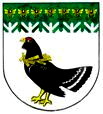 от 28 января  2021 года № 31О проведении комплексной оценки технического состояния защитных сооружений гражданской обороны на территорииМари-Турекского муниципального района Республики Марий ЭлВ соответствии с Федеральным законом от 12.02.1998 № 28-ФЗ «О гражданской обороне», постановлением Правительства Российской Федерации от 29.11.1999 № 1309 «О порядке создания убежищ и иных объектов гражданской обороны», приказом Министерства Российской Федерации по делам гражданской обороны, чрезвычайным ситуациям и ликвидации последствий стихийных бедствий от 15.12.2002 № 583 «Об утверждении и введении в действие Правил эксплуатации защитных сооружений гражданской обороны» (далее – Правила), в целях сохранения имеющегося фонда защитных сооружений гражданской обороны на территории Мари-Турекского муниципального района, организации планирования и проведения мероприятий по их подготовке и содержанию в готовности к приему укрываемых, учету, техническому обслуживанию и планово-предупредительному ремонту, администрация Мари-Турекского муниципального района Республики Марий Эл п о с т а н о в л я е т:1. Провести в период 2021-2023 года комплексную оценку технического состояния защитных сооружений гражданской обороны на территории Мари-Турекского муниципального района  (далее – ЗС ГО).2. Утвердить Перспективный план проведения комплексной оценки технического состояния ЗС ГО (далее – Перспективный план) (приложение).3. Рекомендовать руководителям организаций, на территории которых расположены ЗС ГО, имеющих ЗС ГО на балансе, эксплуатирующих ЗС ГО на праве оперативного управления или хозяйственного ведения (далее – организации):- создать комиссии по комплексной оценке технического состояния ЗС ГО согласно пунктам 4.1.3 − 4.1.6 Правил;- провести комплексную оценку технического состояния каждого ЗС ГО в установленные Перспективным планом сроки. Результаты комплексной оценки технического состояния ЗС ГО оформить актом оценки содержания и использования ЗС ГО в соответствии с приложением 13 к пункту 4.1.6 Правил, на каждое ЗС ГО отдельно;- предоставить акты оценки содержания и использования ЗС ГО в сектор ГО и ЧС администрации Мари-Турекского муниципального района в течение 10 рабочих дней с даты окончания комплексной оценки технического состояния ЗС ГО.4. Сектору  ГО и ЧС администрации Мари-Турекского муниципального района:- довести информацию о проведении комплексной оценки технического состояния ЗС ГО до организаций;- организовать контроль за выполнением Перспективного плана и обеспечить организационно-методическую помощь руководителям организаций в проведении комплексной оценки технического состояния ЗС ГО.5. Разместить настоящее постановление на официальном  сайте Мари-Турекского муниципального района в информационно- телекоммуникационной сети «Интернет». 6. Контроль за исполнением настоящего постановления оставляю за собой.  Глава администрации     Мари-Турекскогомуниципального района                                                   С.Ю.РешетовПерспективный планпроведения комплексной оценки технического состояния защитных сооружений гражданской обороны на территории Мари-Турекского муниципального района  на период 2021 - 2023 годыМАРИЙ ЭЛ РЕСПУБЛИКЫНМАРИЙ ТУРЕК МУНИЦИПАЛЬНЫЙ РАЙОНЫНАДМИНИСТРАЦИЙЖЕАДМИНИСТРАЦИЯМАРИ-ТУРЕКСКОГО МУНИЦИПАЛЬНОГО РАЙОНАРЕСПУБЛИКИ МАРИЙ ЭЛАДМИНИСТРАЦИЯМАРИ-ТУРЕКСКОГО МУНИЦИПАЛЬНОГО РАЙОНАРЕСПУБЛИКИ МАРИЙ ЭЛПУНЧАЛПОСТАНОВЛЕНИЕПОСТАНОВЛЕНИЕ№ п/пНаименование организации, ведомственная принадлежностьПолный адрес места расположения ЗС ГО  с указанием строения, подъезда Вид ЗС ГО  (убежище, ПРУ)Инв. №Номер в реестре МЧС РоссииФорма собственности ЗС ГО (Ф/Г/М/Ч)Период проведения комплексной оценки технического состояния ЗС ГО12345678 1ГБУ РМЭ "Мари-Турекский специальный дом для одиноких престарелых", Министерство социальной защиты населения и труда Республики Марий Эл 425500,РМЭ, Мари-Турекский район, п. Мари-Турек, ул. Лесная, д.10, под.1ПРУ274-1227578Г1 квартал 2023 г. 2Общедолевая собственность425500,РМЭ, Мари-Турекский район, п. Мари-Турек, ул. Октябрьская, д.23, под.2ПРУ275-1227579М4 квартал 2021 3ГБУ РМЭ "Мари-Турекская ЦРБ",  Министерство здравоохранения Республики Марий Эл 425500,РМЭ, Мари-Турекский район, п. Мари-Турек, ул. Лесная, д.3, ПРУ276-1227580Г1 квартал 2022 4ГБУ РМЭ "Мари-Турекская ЦРБ",  Министерство здравоохранения 425500,РМЭ, Мари-Турекский район, п. Мари-Турек, ул. Лесная, д.3, стр.1ПРУ277-1227581Г1 квартал 2022 5ОУ "Мари-Турекская СЮАШ-Центр РО ДОСААФ России РМЭ»425500,РМЭ, Мари-Турекский район, п. Мари-Турек, ул. Красноармейская, д.21, под. ЦентральныйПРУ278-1227582Ч2 квартал 2022 г. 6МБОУ "Мари-Турекская средняя общеобразовательная школа" 425500,РМЭ, Мари-Турекский район, п. Мари-Турек, ул. Комсомольская, д.36, под. ЦентральныйПРУ279-1227583М2 квартал 2022 г. 7ФГУП " Приволжский",  425500,РМЭ, Мари-Турекский район, п. Мари-Турек, ул. Победы, д.18ПРУ280-1227584Ф1 квартал 2023 г. 8ГБУ РМЭ "Мари-Турекская ЦРБ",  Министерство здравоохранения Республики Марий Эл  425500,РМЭ, Мари-Турекский район, п. Мари-Турек, ул. Лесная, д.3, стр.5ПРУ281-1227585Г1 квартал 2022 9Многоквартирный дом425500,РМЭ, Мари-Турекский район, п. Мари-Турек, ул. Механизаторов, д.16, стр.1,2ПРУ282-1227586Общедолевая собственность4 квартал 2021 10Управление Судебного департамента в Республике Марий Эл425500, РМЭ, Мари-Турекский район, п. Мари-Турек, ул. Красноармейская, д.13ПРУ283-1227587Ф2 квартал 2022 г. 11МУ"Отдел образования и по делам молодежи администрации МО "Мари-Турекский муниципальный район" 425500,РМЭ, Мари-Турекский район, п. Мари-Турек, ул. Парковая, д.5ПРУ284-1227588М1 квартал 2023 г. 12ГБПОУ  РМЭ "Техникум механизации сельского хозяйства", Министерство образования и науки РМЭ425500,РМЭ, Мари-Турекский район, п. Мари-Турек, ул. Мичурина, д.30, под.с торцаПРУ285-1227589Г3 квартал 2022 г. 13ГБПОУ  РМЭ "Техникум механизации сельского хозяйства", Министерство образования и науки РМЭ425500,РМЭ, Мари-Турекский район, п. Мари-Турек, ул. Мичурина, д.30, стр. 5ПРУ286-1227591Г3 квартал 2022 г. 14МДОУ комбинированного вида Детский сад "Солнышко"425500,РМЭ, Мари-Турекский район, п. Мари-Турек, ул. Красноармей,25бПРУ287-1227592М3 квартал 2023 г. 15МДОУ комбинированного вида Детский сад "Радуга" 425500,РМЭ, Мари-Турекский район, п. Мари-Турек, ул. Мира, д.24ПРУ288-1227593М3 квартал 2023 г. 16МДОУ комбинированного вида Детский сад "Березка" 425500,РМЭ, Мари-Турекский район, п. Мари-Турек, ул. Красноармейская, д.18Б,под. 2ПРУ289-1227595М3 квартал 2023 г. 17МБУК "Мари-Турекский районный Центр досуга "Заря" 425500,РМЭ, Мари-Турекский район, п. Мари-Турек, ул. Советская, д.24,под.4ПРУ290-1227596М2 квартал 2023 г. 18Мари-Турекское районное потребительское общество425500,РМЭ, Мари-Турекский район, п. Мари-Турек, ул. Советская, д.19ПРУ291-1227598Ч4 квартал 2022 г 19Управление пенсионного фонда по Мари-Турекскому району425500,РМЭ, Мари-Турекский район, п. Мари-Турек, ул. Комсомольская, д.46ПРУ292-1227599Ф3 квартал 2022 г 20МО МВД России "Мари-Турекский"425500,РМЭ, Мари-Турекский район, п. Мари-Турек, ул. Комсомольская, д.64ПРУ293-1227600Ф3 квартал 2023 г. 21Мари-Турекское районное потребительское общество425500,РМЭ, Мари-Турекский район, п. Мари-Турек, ул. Комсомольская, д.72,стр.5ПРУ294-1227601Ч4 квартал 2022 г 22МБОУ "Мари-Куптинская основная общеобразовательная школа" 425510, РМЭ, Мари-Турекский район, д. Мари-Купта, ул. Молодежная, д.13ПРУ295-1227625М4 квартал 2023 г. 23МБОУ "Мари-Билямормкая средняя общеобразовательная школа им. Н.П. Венценосцева" 425511, РМЭ, Мари-Турекский район, с. Мари-Билямор, ул. Комсомольская, д.16ПРУ296-1227626М4 квартал 2023 г. 24МБОУ " Нартасская средняя общеобразовательная школа"425513, РМЭ, Мари-Турекский район, д. Елымбаево, ул. Школьная, д.9ПРУ297-1227627М2 квартал 2023 г. 25МБОУ " Хлебниковская средняя общеобразовательная школа"425524, РМЭ, Мари-Турекский район, с. Хлебниково, ул.Свободы, д.2ПРУ298-1227629М2 квартал 2023 г. 26МБОУ "Средняя общеобразовательная школа п. Мариец"425524, РМЭ, Мари-Турекский район, п. Мариец, ул.Центральная усадьба, д.6ПРУ299-1227630М2 квартал 2023 г. 27МБОУ "Косолаповская общеобразовательная школа"425531, РМЭ, Мари-Турекский район, с. Косолапово, ул. Советская, д.29ПРУ300-1227631М2 квартал 2023 г. 28ГБОУ  РМЭ "Косолаповская школа-интернат", Министерство образования и науки  425531, РМЭ, Мари-Турекский район, с. Косолапово, ул. Советская, д.50ПРУ301-1227633Г4 квартал 2022 г 29МДОУ комбинированного вида Детский сад "Ромашка" 425500, Мари-Турекский район, д. Энгербал, ул.70 лет Октября,д.2ПРУ302-1227648М3 квартал 2022 г 30ИП Шарипова Р.Г425510, РМЭ, Мари-Турекский район, д. Мари-Купта, ул. Мари-Купта, д.39ПРУ303-1227649Ч4 квартал 2021